Uimakoulut kesä 2024Uimakoulumaksut Lapset ja nuoret, 5 kertaa 31,20e (ulkokuntalaiset 62,40e)Uimakoulut laskutetaan osallistujilta uimakoulun päätyttyä.
Lisätietoja uimakouluista: puh. 040 559 3983 (ma-to klo 8-15) tai pilvi.ryynanen@porvoo.fi Uimakoulujen tasoryhmät
1-2 -vuotiaat
Perheuimakoulu (5krt): yhteinen veteen tutustumisryhmä 1-2-vuotiaalle lapselle ja aikuiselle. Järjestetään syksyllä 2024 3-4 -vuotiaat
Vesileikki (5krt): yhteinen veteen tutustumisryhmä 3-4-vuotiaalle lapselle ja aikuiselle.
Kultakala (5krt): uimakoulu jo sukeltavalle 3-4-vuotiaalle lapselle yhdessä aikuisen kanssa. 5-6-vuotiaat
Krokotiili (5krt): lapselle (5-6v), joka ei osaa sukeltaa tai tuntee olonsa epävarmaksi vedessä.
Kilpikonna (5krt): lapselle (5-6v), joka sukeltaa liukuu ja kelluu.
Saukko (5krt): lapselle (5-6v), joka ui 8-10m sekä vatsallaan että selällään.
6-8-vuotiaat 
Delfiinit (5krt): lapselle, joka ui 15m vatsallaan ja selällään. 
Tekniikka1 (5krt): lapselle, joka osaa uida 25m vatsallaan ja selällään syvässä vedessä.Kouluikäiset
Uimakoulu1 (5krt): kouluikäiselle lapselle, joka ui alle 10m tai on epävarma vedessä. 
Uimakoulu2 (5krt): kouluikäiselle lapselle, joka sukeltaa ja ui 10-15m sekä vatsallaan että selällään.
Tekniikka2 (5krt): yli 8v lapselle, joka osaa uida 25m vatsallaan ja selällään syvässä vedessä.HUOM!
1-4-vuotiaat tulevat oman aikuisensa kanssa suoraan altaalle. 
5-6-vuotiaat käyttävät uimakoulun aikana ryhmäpukuhuonetta ja saavat apua pesutiloissa uimaopettajalta
Kouluikäiset saavat avaimet kassalta ja tulevat itsenäisesti suihkun kautta altaalle, jossa uimaopettaja odottaa. Uimakoulut kesä 2024Ilmoittautuminen ryhmiin:maanantaina 20.5.2024 klo 12.00 alkaenHuomioithan, että voit ilmoittaa lapsen vain yhteen (1) ryhmään.
www.porvoo.fi/uimakoulut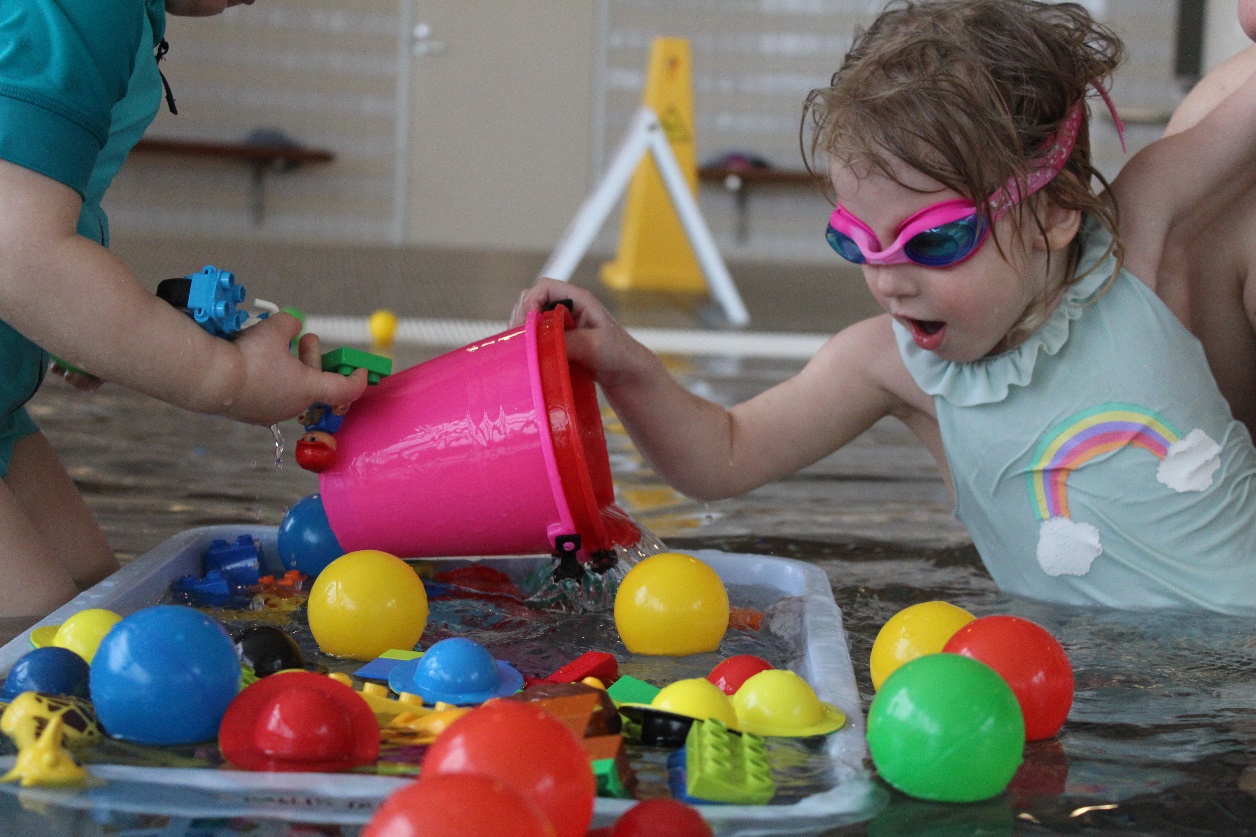 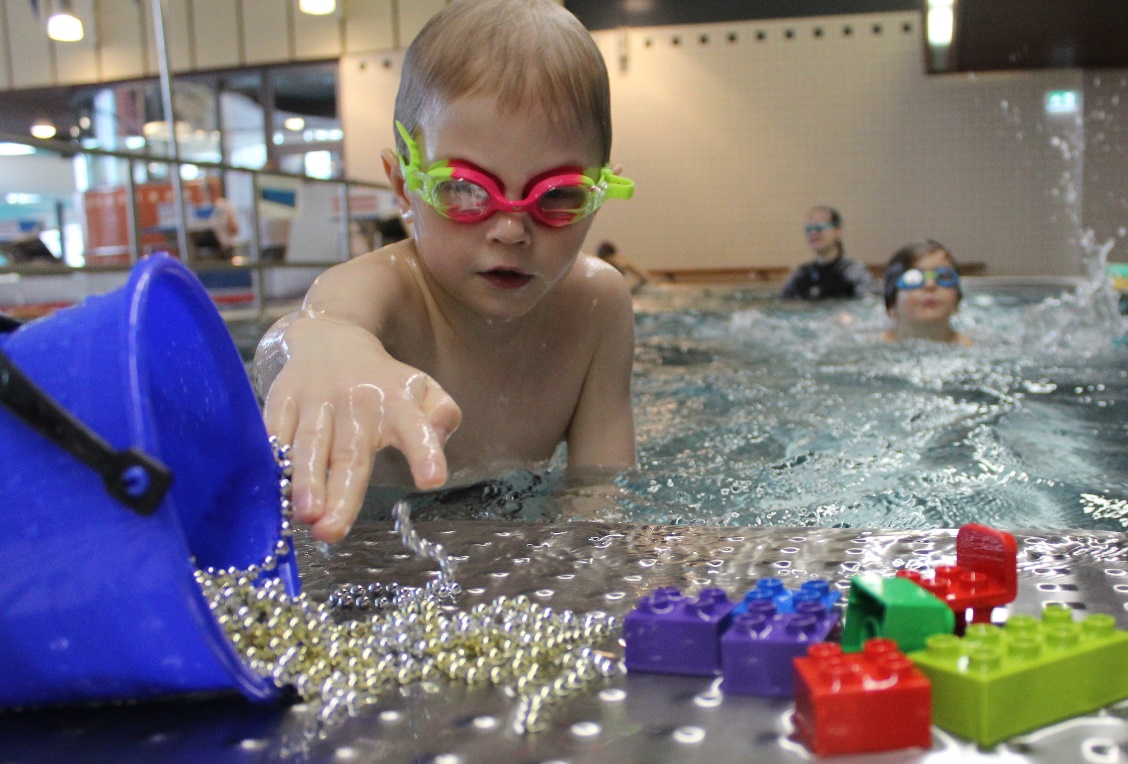 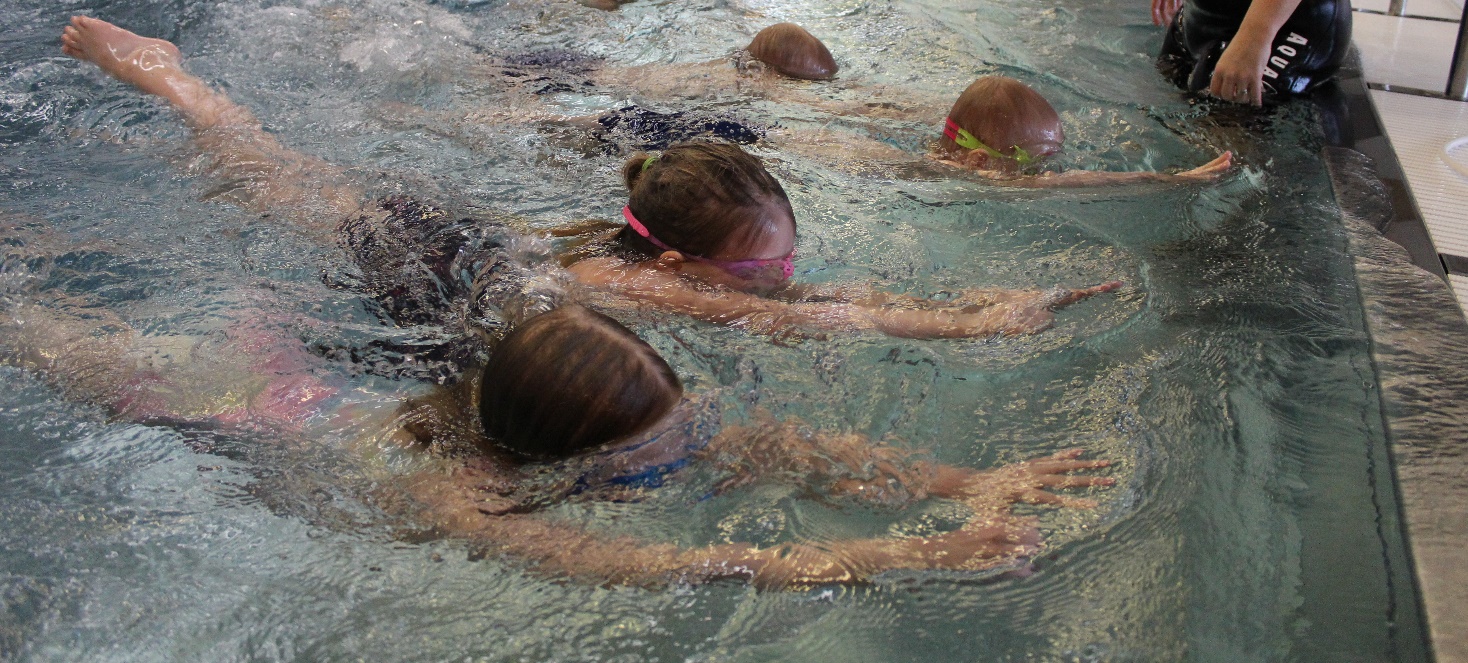 3-4vVesileikkiVesileikkiVesileikkiVesileikki3-4v1ma-ke 3.-5.6.+ ma-ti 10.-11.6.klo 9.00-9.30OpetusallasElin2ma-ke 3.-5.6.+ ma-ti 10.-11.6.klo 9.30-10.00OpetusallasElin3to-pe 6.-7.6.+ ke-pe 12.-14.6.klo 9.00-9.30OpetusallasElin4to-pe 6.-7.6.+ ke-pe 12.-14.6.klo 9.30-10.00OpetusallasElin5ti-to 30.7.-1.8.+ ma-ti 5.-6.8. klo 10.30-11.00OpetusallasPilvi6ti-to 30.7.-1.8.+ ma-ti 5.-6.8. klo 14.00-14.30OpetusallasPilvi7ti-to 30.7.-1.8.+ ma-ti 5.-6.8. klo 14.30-15.00OpetusallasPilvi8to-pe 15.-16.8.+ ke-pe 21.-23.8.klo 16.15-16.45OpetusallasMia9to-pe 15.-16.8.+ ke-pe 21.-23.8.klo 16.45-17.15OpetusallasMiaKultakalatKultakalatKultakalatKultakalat1to-pe 6.-7.6.+ ke-pe 12.-14.6.klo 10.00-10.30OpetusallasElin2ti-to 30.7.-1.8.+ ma-ti 5.-6.8. klo 10.00-10.30OpetusallasPilvi5-6vKrokotiili Krokotiili Krokotiili Krokotiili 5-6v1ma-ke 3.-5.6.+ ma-ti 10.-11.6.klo 12.00-12.45OpetusallasElisa2ma-ke 3.-5.6.+ ma-ti 10.-11.6.klo 15.30-16.15OpetusallasElin3ma-ke 3.-5.6.+ ma-ti 10.-11.6.klo 17.30-18.15OpetusallasElin4to-pe 6.-7.6.+ ke-pe 12.-14.6.klo 17.30-18.15OpetusallasElin5ti-to 30.7.-1.8.+ ma-ti 5.-6.8. klo 9.00-9.45OpetusallasElin6ti-to 30.7.-1.8.+ ma-ti 5.-6.8. klo 12.00-12.45OpetusallasElisa7ti-to 30.7.-1.8.+ ma-ti 5.-6.8. klo 16.15-17.00OpetusallasMixu8ma-ke 12.-14.8.+ ma-ti 19.-20.8.klo 15.30-16.15OpetusallasMixu9ma-ke 12.-14.8.+ ma-ti 19.-20.8.klo 17.30-18.15OpetusallasElinKilpikonna Kilpikonna Kilpikonna Kilpikonna 1ma-ke 3.-5.6.+ ma-ti 10.-11.6.klo 10.00-10.45OpetusallasElisa2ma-ke 3.-5.6.+ ma-ti 10.-11.6.klo 11.00-11.45OpetusallasElisa3ma-ke 3.-5.6.+ ma-ti 10.-11.6.klo 13.45-14.30OpetusallasMixu4ma-ke 3.-5.6.+ ma-ti 10.-11.6.klo 16.30-17.15OpetusallasElin5ma-ke 3.-5.6.+ ma-ti 10.-11.6.klo 18.30-19.15OpetusallasElin6to-pe 6.-7.6.+ ke-pe 12.-14.6.klo 11.00-11.45OpetusallasElisa7to-pe 6.-7.6.+ ke-pe 12.-14.6.klo 12.00-12.45OpetusallasElisa8to-pe 6.-7.6.+ ke-pe 12.-14.6.klo 16.30-17.15OpetusallasElin9ti-to 30.7.-1.8.+ ma-ti 5.-6.8. klo 11.00-11.45OpetusallasElisa10ti-to 30.7.-1.8.+ ma-ti 5.-6.8. klo 13.00-13.45OpetusallasMixu11ti-to 30.7.-1.8.+ ma-ti 5.-6.8. klo 15.15-16.00OpetusallasMixu12ti-to 30.7.-1.8.+ ma-ti 5.-6.8. klo 17.15-18.00OpetusallasMixu13ma-ke 12.-14.8.+ ma-ti 19.-20.8.klo 16.30-17.15OpetusallasElin14ma-ke 12.-14.8.+ ma-ti 19.-20.8.klo 18.30-19.15OpetusallasElin15to-pe 15.-16.8.+ ke-pe 21.-23.8.klo 17.30-18.15OpetusallasMiaSaukko Saukko Saukko Saukko 1ma-ke 3.-5.6.+ ma-ti 10.-11.6.klo 9.00-9.45Hyppyallas, syvyys 105cmMixu2to-pe 6.-7.6.+ ke-pe 12.-14.6.klo 10.45-11.30Hyppyallas, syvyys 105cmElin3ti-to 30.7.-1.8.+ ma-ti 5.-6.8. klo 12.00-12.45Hyppyallas, syvyys 105cmElin4ma-ke 12.-14.8.+ ma-ti 19.-20.8.klo 17.30-18.15Hyppyallas, syvyys 105cmMixu6-8vDelfiiniDelfiiniDelfiiniDelfiini6-8v1ma-ke 3.-5.6.+ ma-ti 10.-11.6.klo 11.00-11.45RataElin2to-pe 6.-7.6.+ ke-pe 12.-14.6.klo 9.00-9.45RataMixu3ti-to 30.7.-1.8.+ ma-ti 5.-6.8. klo 9.00-9.45RataPilviTekniikka1 Tekniikka1 Tekniikka1 Tekniikka1 1ma-ke 3.-5.6.+ ma-ti 10.-11.6.klo 10.00-10.45RataMixu2to-pe 6.-7.6.+ ke-pe 12.-14.6.klo 11.00-11.45RataMixu3ti-to 30.7.-1.8.+ ma-ti 5.-6.8. klo 10.00-10.45RataElinyli 7v.Uimakoulu1 Uimakoulu1 Uimakoulu1 Uimakoulu1 yli 7v.1ma-ke 3.-5.6.+ ma-ti 10.-11.6.klo 10.00-10.45Hyppyallas, syvyys 105cmElinyli 7v.2ma-ke 3.-5.6.+ ma-ti 10.-11.6.klo 12.45-13.30OpetusallasMixu3to-pe 6.-7.6.+ ke-pe 12.-14.6.klo 10.00-10.45Hyppyallas, syvyys 105cmElisa4to-pe 6.-7.6.+ ke-pe 12.-14.6.klo 18.30-19.15OpetusallasElin5ti-to 30.7.-1.8.+ ma-ti 5.-6.8. klo 10.00-10.45Hyppyallas, syvyys 105cmElisa6ti-to 30.7.-1.8.+ ma-ti 5.-6.8. klo 18.15-19.00OpetusallasMixu7to-pe 15.-16.8.+ ke-pe 21.-23.8.klo 18.30-19.15OpetusallasMiaUimakoulu2 Uimakoulu2 Uimakoulu2 Uimakoulu2 1ma-ke 3.-5.6.+ ma-ti 10.-11.6.klo 11.00-11.45Hyppyallas, syvyys 105cmMixu2to-pe 6.-7.6.+ ke-pe 12.-14.6.klo 10.00-10.45RataMixu3to-pe 6.-7.6.+ ke-pe 12.-14.6.klo 12.45-13.30RataMixu4ti-to 30.7.-1.8.+ ma-ti 5.-6.8. klo 11.00-11.45Hyppyallas, syvyys 105cmElin5ti-to 30.7.-1.8.+ ma-ti 5.-6.8. klo 14.00-14.45RataMixu6ma-ke 12.-14.8.+ ma-ti 19.-20.8.klo 16.30-17.15Hyppyallas, syvyys 105cmMixuTekniikka2 Tekniikka2 Tekniikka2 Tekniikka2 1ma-ke 3.-5.6.+ ma-ti 10.-11.6.klo 12.00-12.45RataMixu2ma-ke 3.-5.6.+ ma-ti 10.-11.6.klo 14.45-15.30RataMixu3to-pe 6.-7.6.+ ke-pe 12.-14.6.klo 11.45-12.30RataMixu4ti-to 30.7.-1.8.+ ma-ti 5.-6.8. klo 11.00-11.45RataMixu5ti-to 30.7.-1.8.+ ma-ti 5.-6.8. klo 12.00-12.45RataMixu